FK 100Opakowanie jednostkowe: 1 sztukaAsortyment: D
Numer artykułu: 0152.0024Producent: MAICO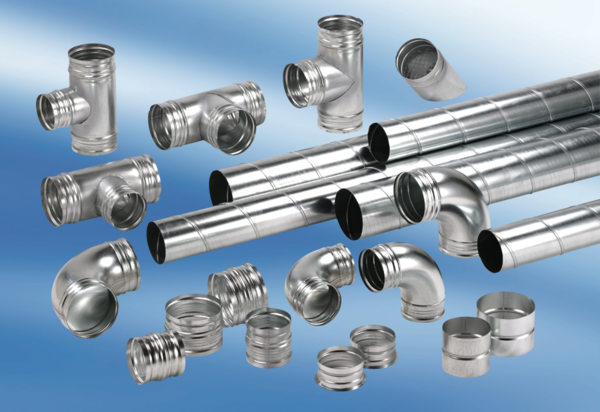 